MATER CHRISTI CATHOLIC PRIMARY SCHOOL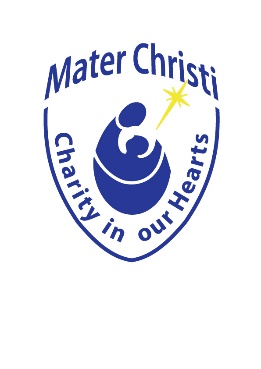 PARENTS AND FRIENDS’ ASSOCIATIONNOMINATION FORM 2022The P & F Association provides an opportunity for parents and carers to support the operation of the school, to contribute to discussion on issues and decisions that will have a positive impact on the School Community. It also sponsors several social and information evenings aimed at bringing the community together. Your children are the ones that directly benefit from the work and friend-raising done by the P & F. We ask all parents to please consider nominating for a position and by doing so becoming actively involved in assisting the school in the work of educating the children. The Committee consists of:PresidentVice PresidentSecretaryTreasurerParent Rep to the Board (* note - role to be possibly managed by incoming President in 2022)Parish Council RepFood CoordinatorClass Rep Coordinator (* note: role to be discussed, may be changed for 2022)SunSmart RepPFFWA RepDads RepMental Health & Wellbeing RepGeneral Committee MembersThe P&F meet approximately once a month throughout the school terms. Nominations Close: Friday 12 November 2021MATER CHRISTI CATHOLIC PRIMARY SCHOOL NOMINATION FORM 2022I wish to nominate for election to the P&F Association Committee for the role of:___________________________________________________Name: ________________________________________________________________________Mobile: __________________________	__        Signature: _________________________Seconded By: ____________________________	Signature : _________________________